В соответствии с пунктом 6 статьи 23 Устава Муниципального образования «Ленский район» Республики Саха (Якутия), пункта 17 и 18 статьи 11 Регламента Районного Совета депутатов Муниципального образования «Ленский район» Республики Саха (Якутия), на основании инициативы группы депутатов – требования о досрочном прекращении полномочий Председателя Районного Совета депутатов Муниципального образования «Ленский район» Республики Саха (Якутия) Мозговой Натальи Александровны с письменным мотивированным обоснованием целесообразности досрочного прекращения полномочий от 25 апреля 2024 года, заключением Комиссии по мандатным вопросам, Регламенту и вопросам депутатской этики Районного Совета депутатов Муниципального образования «Ленский район» Республики Саха (Якутия) от 26 апреля 2024 года о соблюдении группой депутатов Районного Совета депутатов Муниципального образования «Ленский район» Республики Саха (Якутия) порядка инициирования досрочного прекращения полномочий Председателя Районного Совета депутатов Муниципального образования «Ленский район» Республики Саха (Якутия) Мозговой Натальи Александровны, в том числе требований пункта 6 статьи 23 Устава Муниципального образования «Ленский район» Республики Саха (Якутия), пункта 17 статьи 11 Регламента Районного Совета депутатов Муниципального образования «Ленский район» Республики Саха (Якутия), Районный Совет депутатов муниципального образования «Ленский район» Республики Саха (Якутия)                                                     Р Е Ш И Л:1. Досрочно освободить от должности Председателя Районного Совета депутатов муниципального образования «Ленский район» Республики Саха (Якутия) Мозгову Наталью Александровну с 15 мая 2024 года.2. Опубликовать настоящее решение в средствах массовой информации и разместить на официальном сайте муниципального образования «Ленский район» Республики Саха (Якутия) в информационно-телекоммуникационной сети «Интернет».3. Настоящее решение вступает в силу с момента принятия.         Заместитель Председателя,        Председательствующий 	         	    В. В. Шардаков        Глава	             А.В. ЧерепановМУНИЦИПАЛЬНОЕ ОБРАЗОВАНИЕ«ЛЕНСКИЙ РАЙОН»РЕСПУБЛИКИ САХА (ЯКУТИЯ)РАЙОННЫЙ СОВЕТДЕПУТАТОВ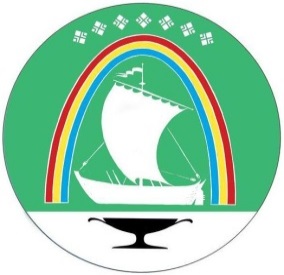 САХАӨРӨСПYYБYЛYКЭТИН«ЛЕНСКЭЙ ОРОЙУОН»МУНИЦИПАЛЬНАЙТЭРИЛЛИИТЭОРОЙУОН ДЕПУТАТТАРЫН СЭБИЭТЭ           	                             РЕШЕНИЕ                                                 СЕССИИ           	                             РЕШЕНИЕ                                                 СЕССИИ              г. Ленск                                                                                                         г. Ленск                                                                                            Ленскэй кот 15 мая 2024 года                                                                    № 1-9от 15 мая 2024 года                                                                    № 1-9от 15 мая 2024 года                                                                    № 1-9О досрочном освобождении от должности Председателя Районного Совета депутатов Муниципального образования «Ленский район» Республики Саха (Якутия)Мозговой Натальи Александровны